Jaarplaatsen 
2022Tarieven PER JAAR Inclusief:2 personen Een stacaravan of chaletEen schuurtje10 Ampère stroomAfvoer en wateraansluiting Exclusief:Éénmalige administratiekosten € 8,75Gas en elektraZie overige tarieven hieronder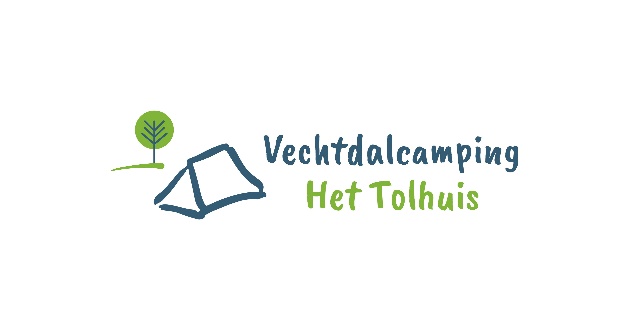 Jaarplaats 1 januari tot 31 decemberAlleen toeristisch gebruik per jaarUitgaande van 1 april t/m 31 okt. Betalingen jaarplaats geschieden voor 15 januari het hele bedrag€ 1.795,00Overige tarieven ToeristenbelastingPer plaats€       127,80            €	60,00	  €	45,00€	  2,00€         50,00€           4,65€           2,50€         60,00€	 80,00€         97,50 €           5,00€         25,00Extra personenKinderen tot 2 jaar gratis €       127,80            €	60,00	  €	45,00€	  2,00€         50,00€           4,65€           2,50€         60,00€	 80,00€         97,50 €           5,00€         25,00HondBij jaarplaats€       127,80            €	60,00	  €	45,00€	  2,00€         50,00€           4,65€           2,50€         60,00€	 80,00€         97,50 €           5,00€         25,00BezoekersOvernachtingWaterkostenRioolheffing / huisvuilSlagboomsleutelWIFIGas en Elektratussen 9.00 en 22.00 uur Af te kopen bezoek per seizoenBezoekers die blijven overnachten per nachtKinderen/ Kleinkinderen per nachtPer jaar per persoonPer jaarPer jaarPer jaarBij verlies of beschadiging slagboomsleutel Gratis in horeca & schatertheater. Tevens 1 uur per dag per toestel en overige tarieven zijn op te vragen.Elk jaar herzien Bij gebruik langer dan 7 maand betaald u extra water en riool/huisvuil kosten€       127,80            €	60,00	  €	45,00€	  2,00€         50,00€           4,65€           2,50€         60,00€	 80,00€         97,50 €           5,00€         25,00